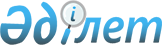 Қазақстан Республикасының Мемлекеттік шекарасы арқылы және аумағы бойынша автомобиль көлiгiмен тасымалданатын жүктер мен жолаушылар тасымалына арналған құжаттардың және олардың нысандарының бiрыңғай тiзбесiн әзiрлеу үшiн жұмыс тобын құру туралыҚазақстан Республикасы Премьер-Министрінің 2004 жылғы 27 сәуірдегі N 124-ө өкімі

      1. Қазақстан Республикасының Мемлекеттiк шекарасы арқылы және аумағы бойынша автомобиль көлігімен тасымалданатын жүктер мен жолаушылар тасымалына арналған құжаттардың және олардың нысандарының бiрыңғай тiзбесiн әзiрлеу мақсатында мынадай құрамда жұмыс тобы құрылсын: Отто                   - Қазақстан Республикасының Iшкi iстер 

Иван Иванович            бiрiншi вице-министрi, жетекшi Полонский              - Қазақстан Республикасы Iшкi iстер 

Александр Иванович       министрлiгiнiң Жол полициясы департаментi 

                         бастығының орынбасары, жетекшiнiң 

                         орынбасары Сүлейменов             - Қазақстан Республикасының Iшкi iстер 

Жанат Еркешұлы           министрлiгi Жол полициясы департаментiнiң 

                         Жол-патрульдiк қызмет басқармасы бастығының 

                         орынбасары, хатшы Батырбекова            - Қазақстан Республикасы Көлiк және 

Айымгүл Ғазизқызы        коммуникациялар министрлiгiнiң автомобиль 

                         көлiгi басқармасы көлiктiк қызметтер  

                         көрсету рыногы және автоэлектркөлiгiн 

                         дамыту бөлiмiнiң бастығы Бұтаев                 - Қазақстан Республикасының Ауыл шаруашылығы 

Құдайбердi Мырзаханұлы   министрлiгi өсiмдiктер карантинi бойынша 

                         мемлекеттiк инспекциясының бөлiм бастығы Есболлаев              - Қазақстан Республикасының Ауыл 

Ақын Имаханұлы           шаруашылығы министрлігі шекарадағы және 

                         көлiктегі мемлекеттiк ветеринария 

                         инспекциясы бөлiмiнiң бастығы Нарымбетов             - Қазақстан республикасының Кедендiк 

Ербол Қабдухамитұлы      бақылау агенттiгi Кедендiк бақылауды 

                         ұйымдастыру департаментінiң кедендiк 

                         бақылауды ұйымдастыру басқармасы 

                         бастығының орынбасары Омаров                 - Қазақстан Республикасы Көлiк және 

Қайрат Нұрмағамбетұлы    коммуникациялар министрлiгiнiң Көлiктiк 

                         бақылау комитетi автокөлiкте және 

                         автожолдарда бақылау басқармасының 

                         бастығы Рахматуллин            - Қазақстан Республикасы Ұлттық қауiпсiздiк 

Рустам Рафисович         комитетiнiң Шекара қызметi Шекаралық 

                         бақылау бас басқармасының бөлiм бастығы 

                         (келiсiм бойынша) Саукенов               - Қазақстан Республикасы Индустрия және 

Ерiк Сәбиұлы             сауда министрлiгiнiң Стандарттау, 

                         метрология және сертификаттау жөнiндегi 

                         комитетi Астана қаласы бойынша 

                         мемлекеттiк қадағалау басқармасының 

                         бастығы Серiков                - Қазақстан Республикасы Экономикалық 

Санат Серiкұлы           және сыбайлас жемқорлық қылмысқа қарсы 

                         күрес жөнiндегi агенттiгiнiң (қаржы 

                         полициясы) Бюджет және қаржы-кредит 

                         саласындағы қылмыстарды тергеу жөнiндегі 

                         департаментi бюджет және қаржы-кредит 

                         саласындағы қылмыстардың жолын кесу 

                         және оларды тергеу жөнiндегі басқармасының 

                         бастығы орынбасарының мiндетiн атқарушы Тiлеубекова            - Қазақстан Республикасы Денсаулық сақтау 

Бақытгүл Төлеуханқызы    министрлiгiнiң Санитарлық-эпидемиологиялық 

                         қадағалау комитетi санитарлық-гигиеналық 

                         қадағалау басқармасының бастығы 

      2. Жұмыс тобы үш ай мерзiмде Қазақстан Республикасының Мемлекеттiк шекарасы арқылы және аумағы бойынша автомобиль көлiгімен тасымалданатын жүктер мен жолаушылар тасымалына арналған құжаттардың және олардың нысандарының бiрыңғай тiзбесiн әзiрлесiн және iстелген жұмыс туралы Қазақстан Республикасының Үкiметiн хабардар етсiн.        Премьер-Министр 
					© 2012. Қазақстан Республикасы Әділет министрлігінің «Қазақстан Республикасының Заңнама және құқықтық ақпарат институты» ШЖҚ РМК
				